THE LARGER OUR NUMBERS, THE GREATER YOUR VOICE.Why MOAA chapter membership matters.MOAA AND CHAPTER MEMBERSHIP ENROLLMENT FORMName 		Rank 	Branch of Service 	Active	Retired	Former	Reserve	National Guard	Surviving SpouseSpouse name 			  Address			 City 		State          ZIP 	  Date of birth 	Telephone 		 Email 	(To ensure deliverability of MOAA communications, please provide a personal email address.)Are you a member of MOAA? 	Yes 	No 	UnknownMOAA Member Number (if known) 	Not a MOAA national member yet? Check here to receive a BASIC Membership at no cost to you.BASICAnd, for only $4 a month, you can upgrade to PREMIUM membership, giving you immediate access to a full spectrum of career and financial resources, exclusive publications, college scholarships for dependents, and countless discounts on products and travel. Visit moaa.org/join to learn more.How did you hear about MOAA Chapter involvement? 	Are you a member of any other MOAA Chapter(s)?	Yes	NoIf yes, which one(s)?   	To complete enrollment:Fill in this form on your computer, save it, and email it to [add chapter contact information] as an attachment. Do not include credit card information. We will contact you to finalize payment if required; orPrint it out, fill it in by hand, and mail it with a check made out to[add chapter payment info]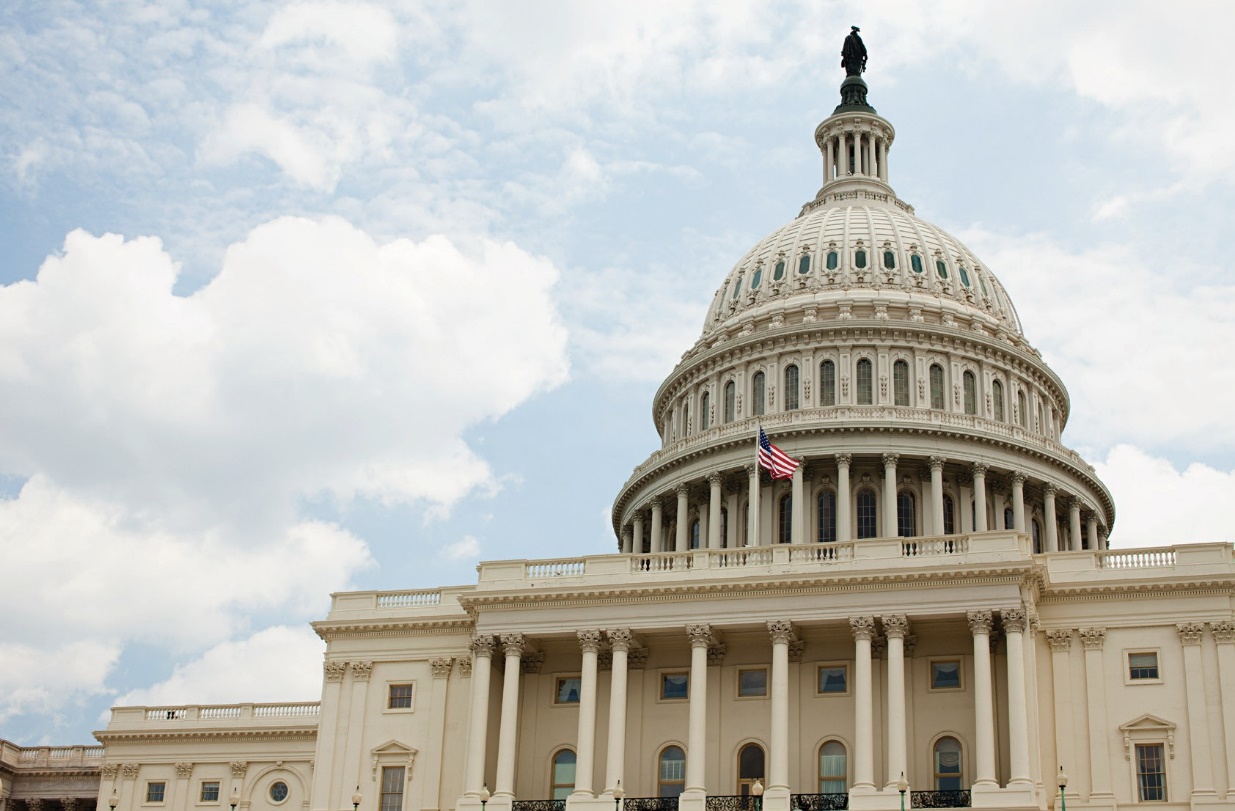 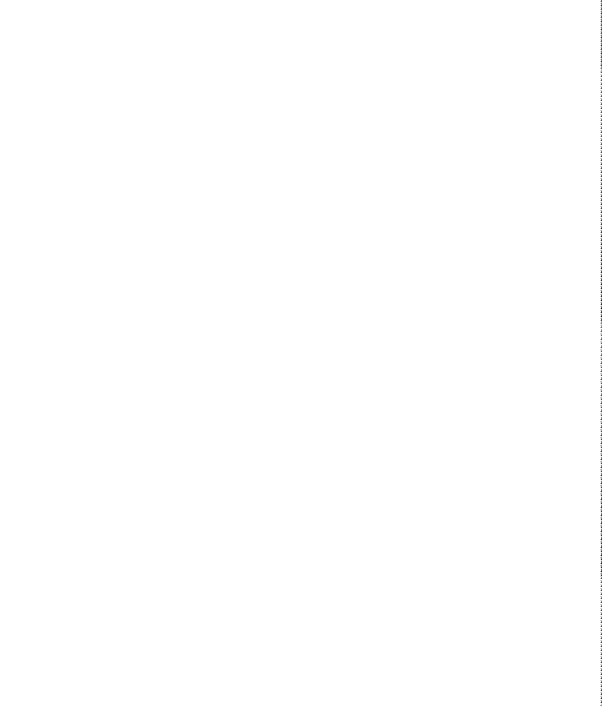 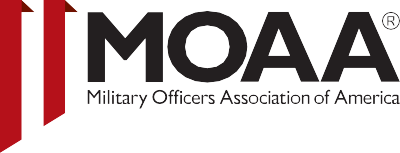 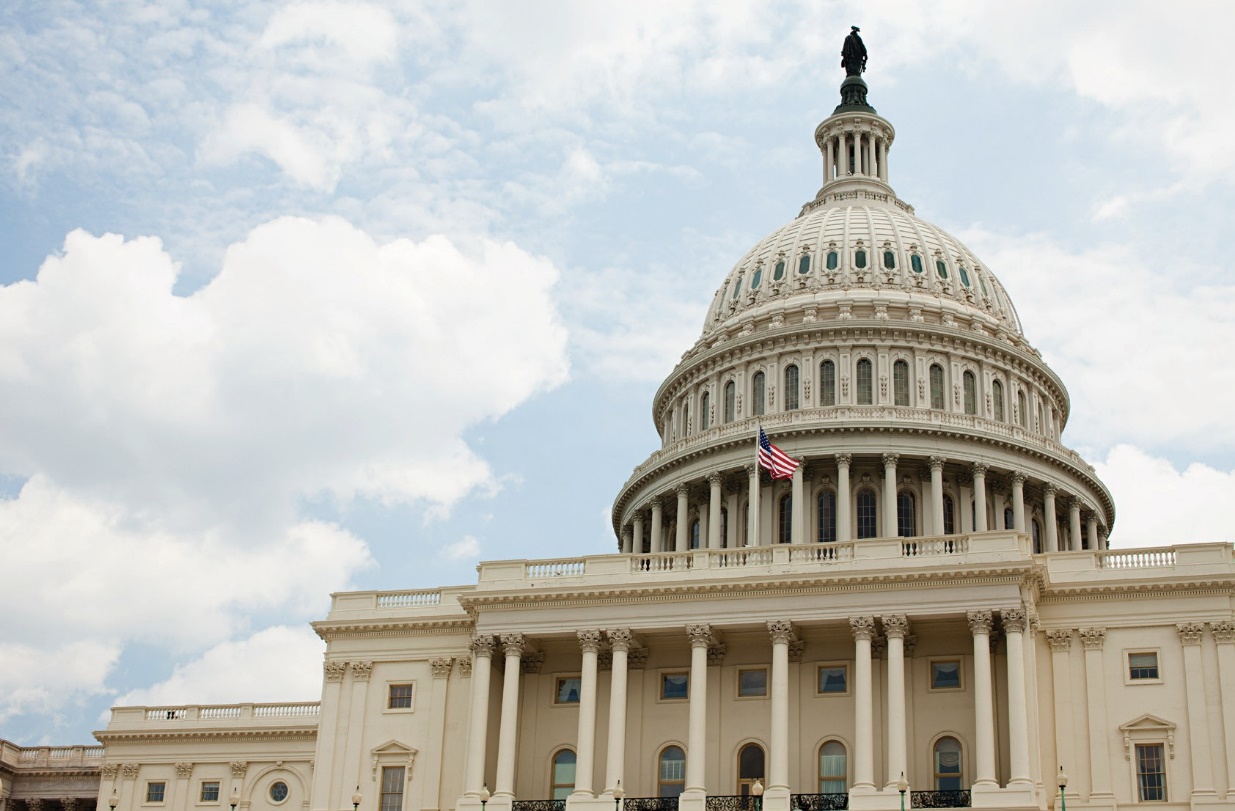 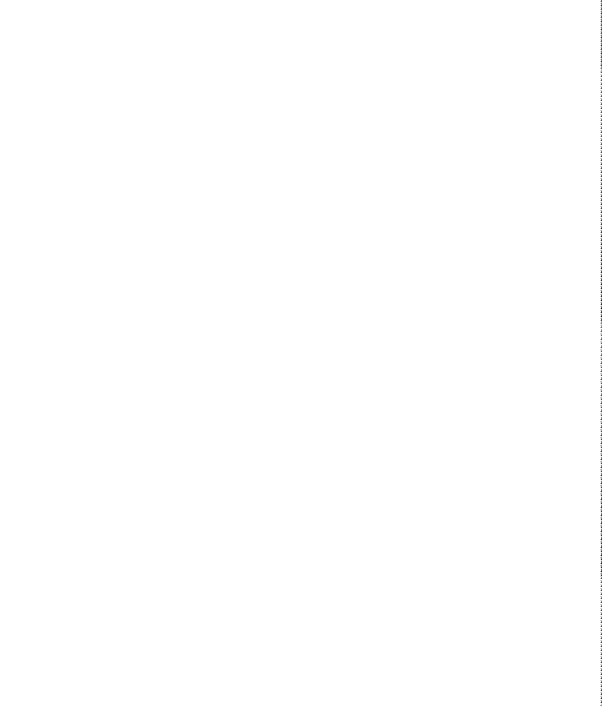 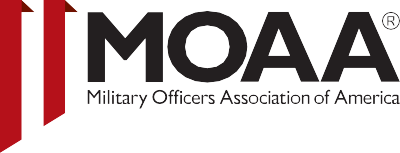 Go to 	[insert chapter webpage]                                                   You will be opted in to receive e-communications from MOAA and your local chapter. You will be able to opt out of any further e-communications at any time. MOAA will not sell or share personal information.M1900DGCHP